АДМИНИСТРАЦИЯ 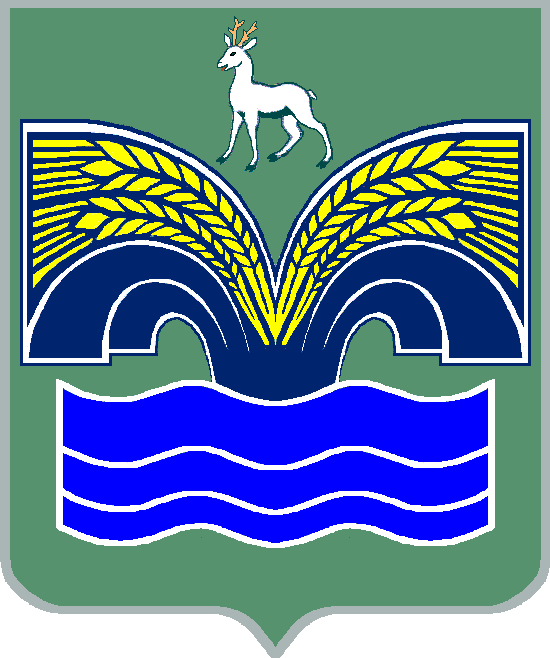 ГОРОДСКОГО ПОСЕЛЕНИЯ МИРНЫЙМУНИЦИПАЛЬНОГО РАЙОНА КРАСНОЯРСКИЙ САМАРСКОЙ ОБЛАСТИПОСТАНОВЛЕНИЕот 6 апреля 2022 года № 56О мерах пожарной безопасности на территории городского поселения Мирный 	На основании ст.14 Закона Российской федерации № 131–РФ от 06.10.2003 г. «Об общих принципах организации местного самоуправления в Российской Федерации», Федерального закона от 21.12.1994 г. № 68-ФЗ «О защите населения и территорий от чрезвычайных ситуаций природного и техногенного характера», Устава городского поселения Мирный муниципального района Красноярский Самарской области, и для обеспечения первичных мер пожарной безопасности на территории городского поселения Мирный:1. Ввести особый противопожарный режим на территории городского поселения Мирный с 15.04.2022 по 17.10.2022 г. 2. Рекомендовать руководителям предприятий, учреждений, индивидуальным предпринимателям поселка Мирный:-  соблюдать санитарные нормы на территории  предприятия и учреждения;- привести в рабочее состояние пожарные гидранты на территории предприятий, на видном месте нанести указатели их нахождения;- содержать в порядке территорию, прилегающую к предприятию, учреждению;- не допускать сжигания и возгорания мусора и сухой травы, на территориях, обеспечить запас воды в приспособленных для этих целей емкостях, резервуарах, бассейнах и т.д.- организовать очистку территорий от мусора, опавших листьев, сухой травы и легковоспламеняющихся материалов;- организовать вывоз собранного мусора в места санкционированного сбора мусора.- вывесить на видных местах номера телефонов пожарных служб,- приобрести и вывесить на видных и доступных местах огнетушители,- провести обучение ППБ работников,- приобрести и вывесить на видном месте плакаты и памятки по ППБ и действиям при возникновении пожара.3. Физическим и юридическим лицам, в связи с особым противопожарным режимом запрещается применение открытого огня для сжигания бытового мусора, отходов производства, садового мусора, травы.4. Рекомендовать физическим и юридическим лицам поселения организовать вывоз горючих отходов и мусора на специализированные площадки.5. Рекомендовать директору МУП «Мирненское ЖКХ» Яфарову Н.М. поддерживать в рабочем состоянии пожарные гидранты, обновить аншлаги (указатели) расположения пожарных гидрантов, провести переподготовку мобильной группы по первичному тушению пожара, укомплектованную, в соответствие с нормами, сменными специалистами, проведя при этом ревизию находящегося в наличии пожарного инвентаря, техники и автомобильного транспорта.6. Рекомендовать директору ГБОУ СОШ п.г.т. Мирный Пучко М.А. провести целенаправленные пропагандистские мероприятия в школах и структурных подразделениях, усилить воспитательную работу среди детей по предупреждению пожаров, в школе и детских садах провести беседы на противопожарные темы.7. Жителям городского поселения Мирный предлагаем обеспечить свои домовладения необходимым запасом воды для тушения пожаров (не менее ) и инвентарем: лопатами, ведрами, граблями, топорами, огнетушителями. 8. Домовладельцам регулярно производить очистку территорий своих домовладений, огородов, гаражей, прилегающие территории от мусора, опавшей листвы, сухой травы, легковоспламеняющихся материалов.9. Жителям улиц, строения которых граничат с лесом (Шоссейная, Нефтяников, З. Космодемьянской, Коммунистическая, Лесная, Новая, Специалистов, Энтузиастов, Солнечная, Раздольная, Рабочая, Куйбышева, Октябрьская, Песочная) предлагается провести самоорганизацию по отслеживанию пожароопасной ситуации в пределах, прилегающих к их строениям окрестностей.10. На период действия особого противопожарного режима запрещается пребывание граждан в лесах и прилегающих к населенным пунктам лесополосах.11. Контроль за выполнением данного постановления оставляю за собой. 12. Опубликовать настоящее постановление в газете «Красноярский вестник» и на сайте администрации муниципального района Красноярский в разделе «Поселения/Мирный/»13. Настоящее постановление вступает в силу со дня его официального опубликования.Глава городского поселения Мирныймуниципального района Красноярский Самарской области 						             А.А. Мартынов